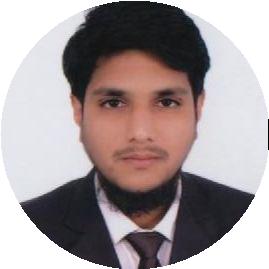 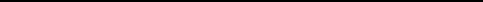 INTERESTEnjoy reading complicated spy novels.Enjoy spending time in the Gym to stay healthy&fit.Playing outdoors games.Travelling to find new cuisines.ZUBAIR  zubair-394788@2freemail.com 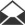 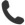 DUBAI SILICON OASIS (DSO), DUBAI, DUBAI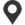 I am quick learner and hope to achieve my goals through sheer hard work. I have a thirst for knowledge and like to develop my skills that can take me to a more advanced level.Amity University Dubai campus, Dubai MBA, Construction Project Management (CPM)Nawab Shah Alam Khan College of Engineering and Technology, Hyderabad Bachelor Of Technology, Civil Engineering, CGPA: 54%International Indian School, Riyadh12th Standard, CBSE, CGPA: 50%Yara Indian International School, Riyadh10th Standard, CBSE, CGPA: 76%Site EngineerSupervised a team of 8 employees on a project for a mining,blasting and excavating system.Scheduling daily work plans.Dealing with higher authorites,contractors and labours.Designing G+4 building using STAAD PRONawab Shah Alam Khan College of Engineering and Technology 16-4-1, New Malakpet, Near Railway Station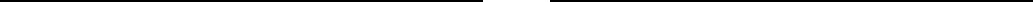 PROFESSIONAL SKILLS	LANGUAGESAutoCad 2D	EnglishRevit	ArabicArchitectureStaad ProNawisworksMicrosoft OfficeEDUCATION2019 -2014 - 20182012 - 20142004 - 2012EXPERIENCEJan 2019Jun 2019PROJECTJan 2018Apr 2018